Профессиональная косметика PERFLEOR для домашнего использования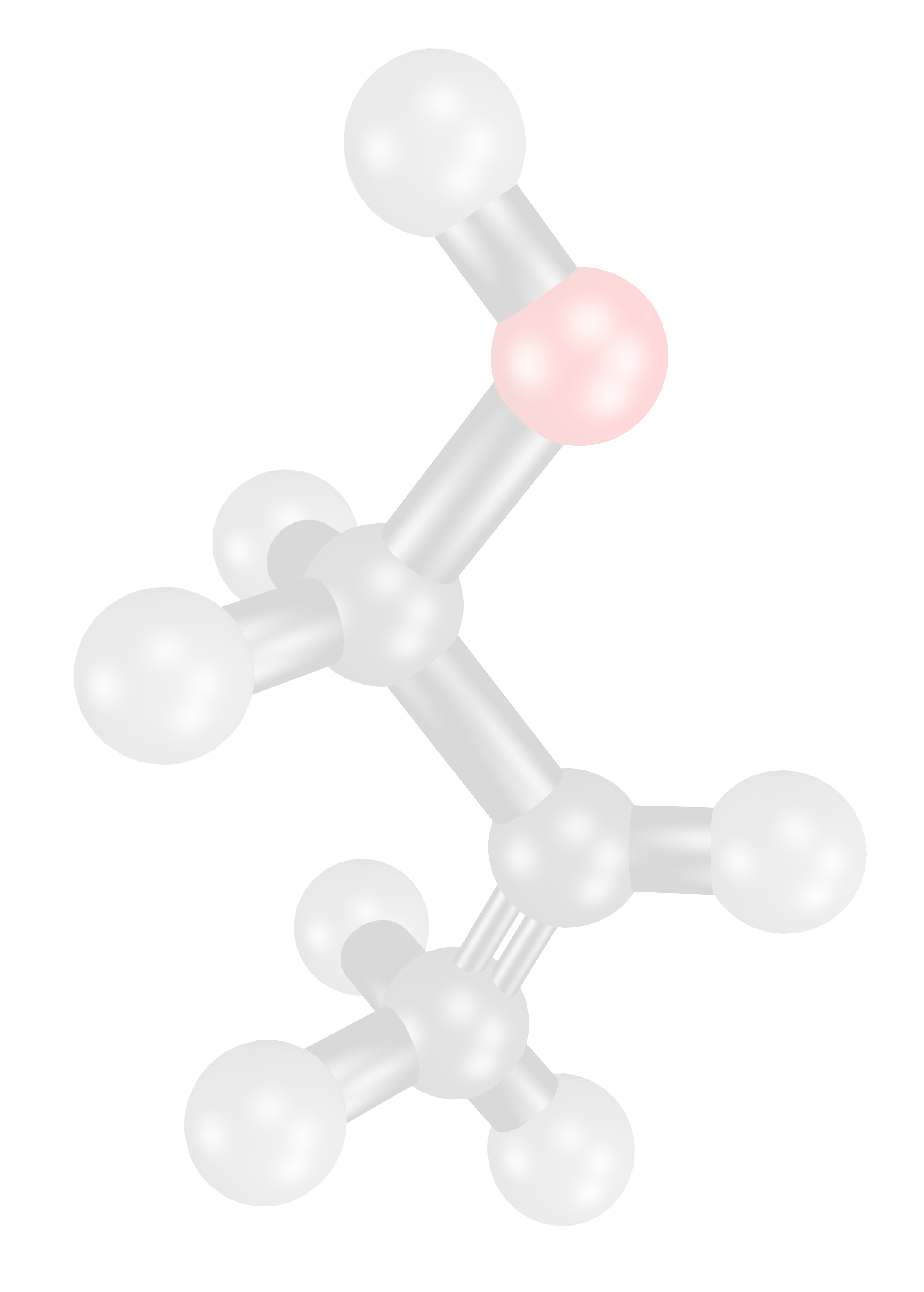 Кислородные эмульсииКислородные эмульсииКислородные эмульсииКурс: 2 флакона (2-3 раза в неделю).Кислородная эмульсия №1 против выпадения волос20 мл
50 мл1600
3200Останавливает выпадение волос. Избавляет от перхоти. Комплексно воздействует на волосяные фолликулы, восстанавливая нормальную работу. Без гормонов.Кислородная эмульсия №2 для роста волос20 мл
50 мл1600
3200Уникальный состав на основе ПФО-соединений. Пробуждает волосяные фолликулы, заставляет их активно работать.Кислородная эмульсия №5 против выпадения и для роста волос20 мл
50 мл1600
3200Ускоряет рост существующих и новых волос. Благодаря доставке активного кислорода и питательных веществ разрастается капиллярная сеть, питающая волосяную луковицу. Улучшает структуру волоса. Имеет легкий эффект стайлинга.Кислородная эмульсия №3 для роста и укрепления ресниц10 мл2100Разработана специально для чувствительной зоны глаз. Создана для коррекции естественной области роста ресниц. Рекомендуется при поредении и истончении ресниц и при повреждении ресничек после наращивания.Кислородная эмульсия №3 для роста бровей20 мл2700Помогает в короткое время вернуть густоту волосков даже на тех участках, где они перестали расти из-за регулярного выщипывания или окрашивания.Интенсивный уход и восстановлениеИнтенсивный уход и восстановлениеИнтенсивный уход и восстановлениеИнтенсивный уход и восстановлениеШампунь №11 интенсивное восстановление250 мл60 мл1690460Линейка №11 для волос, требующих экстренного восстановления и оздоровления. ПФОС проникают вглубь волоса и восстанавливают его структуру. Активное питание и увлажнение волос, облегчение расчесывания, реставрация секущихся кончиков.

Рекомендуется, как SOS-средство для волос, поврежденных обесцвечиванием, химической завивкой, горячими укладками и другими негативными факторами.Маска №11 интенсивное восстановление250 мл60 мл1790480Линейка №11 для волос, требующих экстренного восстановления и оздоровления. ПФОС проникают вглубь волоса и восстанавливают его структуру. Активное питание и увлажнение волос, облегчение расчесывания, реставрация секущихся кончиков.

Рекомендуется, как SOS-средство для волос, поврежденных обесцвечиванием, химической завивкой, горячими укладками и другими негативными факторами.Флюид №11 интенсивное восстановление250 мл60 мл1690460Линейка №11 для волос, требующих экстренного восстановления и оздоровления. ПФОС проникают вглубь волоса и восстанавливают его структуру. Активное питание и увлажнение волос, облегчение расчесывания, реставрация секущихся кончиков.

Рекомендуется, как SOS-средство для волос, поврежденных обесцвечиванием, химической завивкой, горячими укладками и другими негативными факторами.Несмываемая сыворотка №11 для ухода за волосами всех типов100 мл1690Уникальный липосомальный комплекс с гиалуроновой кислотой. Восстанавливает и защищает волосы, улажняет и дисциплинирует. Способствует легкому расчесыванию. Ежедневное применение без утяжеления. SPF-защита. Не содержит силиконов и спирта.Интенсивное увлажнение и питание для сухих/обезвоженных волосИнтенсивное увлажнение и питание для сухих/обезвоженных волосИнтенсивное увлажнение и питание для сухих/обезвоженных волосИнтенсивное увлажнение и питание для сухих/обезвоженных волосШампунь №12 для сухих обезвоженных волос250 мл60 мл1290390Уникальный комплекс средств, где каждый последующий компонент дополняет действие предыдущего. Удерживающие влагу и увлажняющие компоненты (аминокислотный комплекс, гидролизованные протеины, алоэ-вера, масло авокадо, экстракт морошки, масло миндаля) воздействуют интенсивнее и глубже за счет присутствия в составе ПФО-эмульсии. Обеспечивают бережный уход. Подходят для ежедневного применения. Способствуют оптимальному увлажнению нормальных, сухих и окрашенных волос.Маска №12 для сухих обезвоженных волос250 мл60 мл1290390Уникальный комплекс средств, где каждый последующий компонент дополняет действие предыдущего. Удерживающие влагу и увлажняющие компоненты (аминокислотный комплекс, гидролизованные протеины, алоэ-вера, масло авокадо, экстракт морошки, масло миндаля) воздействуют интенсивнее и глубже за счет присутствия в составе ПФО-эмульсии. Обеспечивают бережный уход. Подходят для ежедневного применения. Способствуют оптимальному увлажнению нормальных, сухих и окрашенных волос.Кондиционер №12 для сухих обезвоженных волос250 мл60 мл1290390Уникальный комплекс средств, где каждый последующий компонент дополняет действие предыдущего. Удерживающие влагу и увлажняющие компоненты (аминокислотный комплекс, гидролизованные протеины, алоэ-вера, масло авокадо, экстракт морошки, масло миндаля) воздействуют интенсивнее и глубже за счет присутствия в составе ПФО-эмульсии. Обеспечивают бережный уход. Подходят для ежедневного применения. Способствуют оптимальному увлажнению нормальных, сухих и окрашенных волос.Глубокое очищение и DETOX-эффектГлубокое очищение и DETOX-эффектГлубокое очищение и DETOX-эффектГлубокое очищение и DETOX-эффектШампунь №13 очищающий DETOX-шампунь250 мл60 мл1690460Глубоко очищает кожу, детоксифицирует кожный покров, балансирует гидролипидную пленку, стимулирует микроциркуляцию крови. Снимает раздражение кожи, устраняет перхоть без привыкания.Интенсивный уход за окрашенными волосамиИнтенсивный уход за окрашенными волосамиИнтенсивный уход за окрашенными волосамиИнтенсивный уход за окрашенными волосамиШампунь №14 для окрашенных волос250 мл60 мл1690460Бесщелочной шампунь. Создан для сохранения цвета и блеска волос после окрашивания. Разглаживает кутикулу. Способствует надежному закреплению красящего пигмента. Содержит SPF-фильтр.Объем волосОбъем волосОбъем волосОбъем волосШампунь №15250 мл60 мл1190390Рекомендуется для тонких волос, лишенных объема у корней и по всей длине. Помогает сохранять объем и удерживает укладку в течение дня. Содержит ПФОС, гидролизованные протеины пшеницы и риса, экстракты барбадосской вишни и розмарина.Кондиционер №15250 мл60 мл1190390Рекомендуется для тонких волос, лишенных объема у корней и по всей длине. Помогает сохранять объем и удерживает укладку в течение дня. Содержит ПФОС, гидролизованные протеины пшеницы и риса, экстракты барбадосской вишни и розмарина.Спрей №15 для прикорневого объема100 мл1290Помогает создать максимальный прикорневой объем. SPF-защита. Сохраняет эффект памяти. Дисциплинирует и уплотняет волосы. Содержит гидролизованные кукурузный крахмал, Д-пантенол, сок алоэ-вера. Может наноситься на сухие или влажные волосы.Ежедневный уход для нормальных волосЕжедневный уход для нормальных волосЕжедневный уход для нормальных волосЕжедневный уход для нормальных волосШампунь №16250 мл60 мл1190390Средства для ежедневного применения. Способствуют регенерации кожи головы. Сохраняют блеск и здоровье волос, не перегружая их.  Обладают антиоксидативными свойствами. Для всех типов волос.Кондиционер №16250 мл60 мл1190390Средства для ежедневного применения. Способствуют регенерации кожи головы. Сохраняют блеск и здоровье волос, не перегружая их.  Обладают антиоксидативными свойствами. Для всех типов волос.Очищение для жирной кожи головыОчищение для жирной кожи головыОчищение для жирной кожи головыОчищение для жирной кожи головыШампунь №17250 мл60 мл1190390Для жирной кожи головы. С корнем имбиря и кофеина. Помогает сбалансировать гидролипидную пленку, нормализует работу сальных желез.
Самый невесомый кондиционер без эффекта утяжеления.Кондиционер №17250 мл60 мл1190390Для жирной кожи головы. С корнем имбиря и кофеина. Помогает сбалансировать гидролипидную пленку, нормализует работу сальных желез.
Самый невесомый кондиционер без эффекта утяжеления.Реконструкция поврежденных волосРеконструкция поврежденных волосРеконструкция поврежденных волосРеконструкция поврежденных волосШампунь №18250 мл60 мл1390420Идеальная линия для поврежденных и пористых волос. ПФО-эмульсия и низкомолекулярный кератин (гидролизат кератина) устраняют глубокие повреждения волоса, а креатин работает на поверхности кутикулы.Кондиционер №18250 мл60 мл1390420Идеальная линия для поврежденных и пористых волос. ПФО-эмульсия и низкомолекулярный кератин (гидролизат кератина) устраняют глубокие повреждения волоса, а креатин работает на поверхности кутикулы.Маска №18250 мл60 мл1490
430Идеальная линия для поврежденных и пористых волос. ПФО-эмульсия и низкомолекулярный кератин (гидролизат кератина) устраняют глубокие повреждения волоса, а креатин работает на поверхности кутикулы.Сыворотка №18 с кератином для поврежденных волос100 мл1690Запечатывает раскрывшиеся кератиновые чешуйки волоса, сохраняя питательные вещества и влагу внутри. Имеет легкий стайлинговый эффект.Уход за блондомУход за блондомУход за блондомУход за блондомШампунь №19 для нейтрализации желтизны250 мл60 мл1690460С фиолетовым пигментом и протеинами. Подходит для быстрого и эффективного тонирования и для поддержания холодного блонда в домашних условиях. Увеличивает срок «носки» холодных оттенков осветленных волос. Предотвращает появление желтизны из-за некачественной воды. Содержит ПФО-эмульсии, экстракт алоэ и бамбука, масло оливы, гидролизованные протеины пшеницы.Гель-шампунь №23 для тела и волос, тонизирующий250 мл1190Тщательное очищение мужских волос. Содержит эфирные масла, воздействующие на кожу и эмоции: тонус-бодрость-свежесть. Совмещение действия шампуня с гелем.ПФО-коррекцияКомплекс на 6 процедур13500Неинвазивная (без инъекций) процедура против выпадения и для активации роста волос (только для профессионального использования в салоне или клинике).

Насыщение волосяных фолликул всеми питательными веществами, необходимыми для нормального функционирования и роста здоровых волос. Снабжение клеток «строительными блоками». Уникальная альтернатива мезотерапии. Без «эффекта отмены».Комплекс на 10 процедур20000Неинвазивная (без инъекций) процедура против выпадения и для активации роста волос (только для профессионального использования в салоне или клинике).

Насыщение волосяных фолликул всеми питательными веществами, необходимыми для нормального функционирования и роста здоровых волос. Снабжение клеток «строительными блоками». Уникальная альтернатива мезотерапии. Без «эффекта отмены».Комплекс на 12 процедур23000Неинвазивная (без инъекций) процедура против выпадения и для активации роста волос (только для профессионального использования в салоне или клинике).

Насыщение волосяных фолликул всеми питательными веществами, необходимыми для нормального функционирования и роста здоровых волос. Снабжение клеток «строительными блоками». Уникальная альтернатива мезотерапии. Без «эффекта отмены».Комплекс на 18 процедур34000Неинвазивная (без инъекций) процедура против выпадения и для активации роста волос (только для профессионального использования в салоне или клинике).

Насыщение волосяных фолликул всеми питательными веществами, необходимыми для нормального функционирования и роста здоровых волос. Снабжение клеток «строительными блоками». Уникальная альтернатива мезотерапии. Без «эффекта отмены».